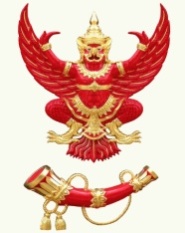 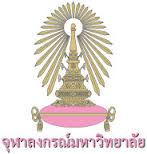 (ร่าง)จุฬาลงกรณ์มหาวิทยาลัย ร่วมกับ สำนักงาน กสทช. จัดสัมมนาวิชาการ เรื่อง “ทีวีดิจิตอล...จุดเปลี่ยนประเทศไทย” ตอน ทีวีดิจิตอลสาธารณะ
วันพุธที่  ๒๔  เมษายน  ๒๕๕๖  เวลา  ๐๘.๓๐-๑๖.๓๐ น.
 ณ ห้องประชุมชั้น ๒ อาคารสถาบัน ๓  จุฬาลงกรณ์มหาวิทยาลัย(เข้าทางคณะเภสัชศาสตร์ จุฬาลงกรณ์มหาวิทยาลัย ถ.พญาไท).......................................................................................๐๘.๓๐ - ๐๙.๐๐ น. 	ลงทะเบียน๐๙.๐๐ - ๐๙.๑๕ น.	กล่าวเปิดงาน โดย อธิการบดีจุฬาลงกรณ์มหาวิทยาลัย  			และ ประธานกรรมการกิจการกระจายเสียงและกิจการโทรทัศน์๐๙.๑๕ - ๐๙.๔๕ น. 	ปาฐกถา  “จากจุดเริ่มต้นปฏิรูปสื่อสู่ทีวีดิจิตอล”
 			โดย รศ. จุมพล  รอดคำดี  อดีตกรรมาธิการยกร่าง พรบ. จัดสรรคลื่นความถี่ พ.ศ. ๒๕๔๓๐๙.๔๕ - ๑๐.๐๐ น.	พักรับประทานอาหารว่าง๑๐.๐๐ - ๑๒.๐๐  น. 	อภิปราย “อนาคตทีวีดิจิตอลสาธารณะในมุมมองนักวิชาการด้านสื่อและกฎหมาย”ผศ.ดร.พิรงรอง รามสูต รณะนันทน์   คณะนิเทศศาสตร์ จุฬาลงกรณ์มหาวิทยาลัยอ.ดร.มานะ ตรีรยาภิวัฒน์   คณะนิเทศศาสตร์  มหาวิทยาลัยหอการค้าไทยศ.ดร.นันทวัฒน์ บรมานันท์  คณะนิติศาสตร์ จุฬาลงกรณ์มหาวิทยาลัย   *อยู่ระหว่างการติดต่อประสานงาน  *               ดำเนินรายการโดย    ดร. ธีรารัตน์ พันทวี  นักวิชาการสื่ออิสระ๑๒.๐๐ – ๑๓.๐๐ น.  	รับประทานอาหารกลางวัน๑๓.๐๐ - ๑๕.๐๐ น. 	อภิปราย “อนาคตทีวีดิจิตอลสาธารณะในมุมมองนักวิชาการด้านเศรษฐศาสตร์และเทคโนโลยี”อยู่ระหว่างการติดต่อประสานงาน*รศ.ดร.นวลน้อย ตรีรัตน์ คณะเศรษฐศาสตร์ จุฬาลงกรณ์มหาวิทยาลัยรศ.เวช  วิเวก คณะวิศวกรรมศาสตร์ สถาบันเทคโนโลยีพระจอมเกล้าพระนครเหนือดร.กิตติ  วงศ์ถาวราวัฒน์  ศูนย์เทคโนโลยีอิเล็กทรอนิกส์และคอมพิวเตอร์แห่งชาติ (NECTEC)    ดำเนินรายการโดย  อาจารย์ปิยะบุตร บุญอร่ามเรือง                             รองคณบดีฝ่ายวิชาการ คณะนิติศาสตร์มหาวิทยาลัยหอการค้าไทย๑๕.๐๐-๑๕.๑๕ น.	พักรับประทานอาหารว่าง๑๕.๑๕ -๑๖.๓๐ น. 	สรุปการสัมมนา โดย ดร.สุพจน์ เธียรวุฒิ ผู้ช่วยอธิการบดี จุฬาลงกรณ์มหาวิทยาลัย	    พิธีกรตลอดงาน     นายยศพร  พยุงสุวรรณหมายเหตุ :  *  วิทยากรอยู่ระหว่างการประสานงาน